Yale Section of Rheumatology, Allergy & ImmunologyResearch in ProgressMonique Hinchcliff, MD, MSAssociate Professor, Director of the Yale Scleroderma Program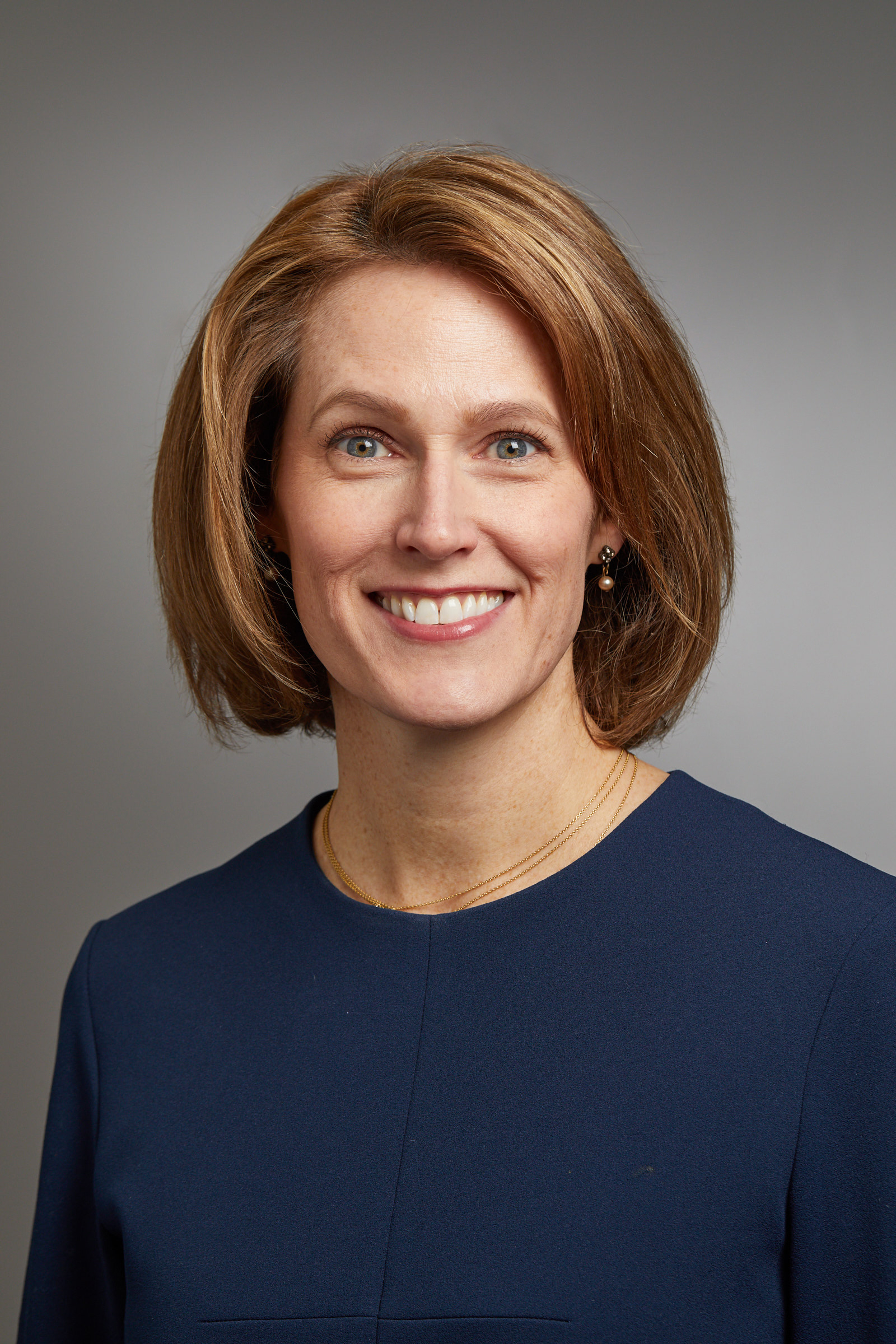 “Navigating the Clinical Research Enterprise at Yale”Wednesday, October 21, 20209:45am Meeting URL: https://zoom.us/j/99134991790?pwd=YkpoM1MydHc0KzZhRlFLdHZmWXg2Zz09&from=msft Meeting ID: 991 3499 1790Passcode:158639